Ata da Centésima trigésima terceira Reunião Plenária Ordinária do Conselho de Arquitetura e Urbanismo do Amapá – CAU/APÀs dez horas e vinte e sete minutos do dia vinte e oito de março de dois mil e vinte e três, na sala virtual do CAU/AP, reuniram-se Presidente do CAU/AP Welton Barreiros Alvino,  o Conselheiro Estadual Renato Rêgo Ribeiro, o Conselheiro Estadual Adailson Oliveira Bartolomeu, a Conselheira Estadual Géssica Nogueira dos Santos, a Conselheira Estadual Jakeline Monard Gomes Nascimento, a Conselheira estadual Géssica Vilhena Amoras, a Conselheira estadual Juliane Gonçalves da Silva, o Conselheiro Suplente Anderson Matos da Costa Lima, a Gerente Técnica Flávia Wayne Severino e a Assessora Jurídica Viviane Linhares. O Presidente do CAU/AP iniciou a reunião plenária ordinária após a confirmação de quórum. Cumprimentando os presentes, e por consulta e aprovação dos presentes, ficou facultado a execução do hino nacional. Logo em seguida, foi realizada a leitura da convocatória com os itens de pauta. O Presidente iniciou passando comentando sobre o Evento ATHIS, que acontecerá nos dias 11, 12 e 13/04, e contará com visita técnica na comunidade do Matapí-mirim, na empresa de desdobramento de madeira TW, no município de Mazagão, e também contará com palestras sobre o ATHIS e ações realizadas em anos anteriores. O Presidente comentou ainda que para esse evento estão confirmados a participação de 03 Conselheiros do CAU/SC. Passando para o próximo item de pauta, o presidente comentou sobre o lançamento do programa de especialização do CAU/AP em parceria com a UFRA, que será de grande importância para os Arquitetos do Estado, e na oportunidade os conselheiros aprovaram por unanimidade a divulgação em outdoors da parceria CAU/AP e UFRA com a disponibilidade do curso de especialização em paisagismo para os arquitetos do Amapá. Passando para o próximo item de pauta, relacionado ao resultado de licitações, a Gerente Administrativa comentou sobre a finalização do processo de aquisição das novas linhas telefônicas do CAU/AP, o processo de Busdoor e outdoor estão em processo de finalização, assim como da assessoria de comunicação. O presidente prosseguiu com o próximo item de pauta, e na oportunidade comunicou que o Relatório de Gestão 2022, será avaliado e aprovado na próxima reunião plenária ordinária. Nada mais a tratar, o Presidente encerrou a reunião às onze horas e vinte minutos. Eu, Aline Aguiar Rodrigues, Secretária Geral do CAU/AP, lavrei a presente ata que segue assinada por mim, pelo Presidente do CAU/AP, Welton Barreiros Alvino e pelos demais Conselheiros presentes na Plenária.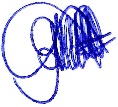 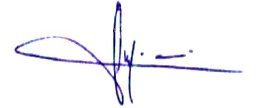 WELTON BARREIROS ALVINO Presidente do CAU/APALINE AGUIAR RODRIGUESSecretária Geral do CAU/AP